Załącznik Nr 1 do Regulaminu przyznawania bonów na zasiedlenie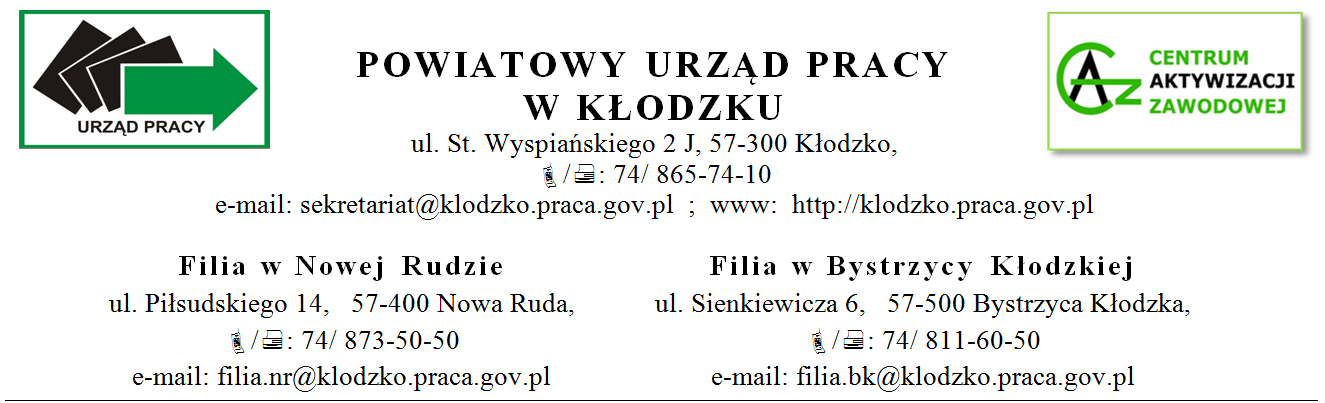 WNIOSEKo przyznanie bonu na zasiedlenie dla osoby bezrobotnej do 30 roku życia  (wniosek należy wypełnić czytelnie, każdą poprawkę nanieść poprzez skreślenie i zaparafowanie)CZĘŚĆ I – WYPEŁNIA WNIOSKODAWCADANE DOTYCZĄCE WNIOSKODAWCY (BEZROBOTNEGO)UZASADNIENIE CELOWOŚCI PRZYZNANIA BONU NA ZASIEDLENIE	.................................................................../data i czytelny podpis Wnioskodawcy/* -niepotrzebne skreślićIII. OŚWIADCZENIA WNIOSKODAWCYŚwiadomy(a) odpowiedzialności karnej za złożenie fałszywego oświadczenia, o której mowa w art. 233 ustawy z dnia 6 czerwca 1997 r. Kodeksu karnego, oświadczam, że:Znana jest mi treść i spełniam warunki określone w art. 33 ust. 2c pkt 1) i 2) oraz art. 66n ustawy z 20 kwietnia 2004r. o promocji zatrudnienia i instytucjach rynku pracy.Zobowiązuję się do podjęcia w terminie 30 dni od dnia otrzymania bonu na zasiedlenie:□ zatrudnienia / innej pracy zarobkowej □ działalność gospodarczą, i wykonywania/prowadzenia* jej przez okres co najmniej 6 miesięcy w okresie 8 miesięcy od dnia otrzymania bonu na zasiedlenie.Będę osiągał/nie będę osiągał* (w związku z podjęciem zatrudnienia, innej pracy zarobkowej lub działalności gospodarczej) wynagrodzenie lub przychód w wysokości co najmniej minimalnego wynagrodzenia za pracę brutto miesięcznie oraz będę podlegał/nie będę podlegał* ubezpieczeniom społecznym.Odległość od miejsca dotychczasowego zamieszkania do miejscowości, w której zamieszkam w związku z podjęciem zatrudnienia, innej pracy zarobkowej lub działalności gospodarczej wynosi co najmniej 80 km i/lub* czas dojazdu do tej miejscowości i powrotu do miejsca dotychczasowego zamieszkania środkami transportu zbiorowego przekracza łącznie co najmniej 3 godziny dziennie.*Zobowiązuję się do zwrotu kwoty bonu na zasiedlenie w całości w terminie 30 dni od dnia doręczenia wezwania starosty w przypadku, o którym mowa w art. 66n ust. 5 pkt 1 ustawy o promocji zatrudnienia i instytucjach rynku pracy.Zobowiązuję się do zwrotu kwoty bonu na zasiedlenie proporcjonalnie do udokumentowanego okresu pozostawiania w zatrudnieniu, wykonywania innej pracy zarobkowej lub prowadzenia działalności gospodarczej w terminie 30 dni od dnia doręczenia wezwania Urzędu w przypadku, o którym mowa w art. 66n ust. 5 pkt 2 ustawy o promocji zatrudnienia i instytucjach rynku pracy.Zabezpieczeniem w przypadku roszczeń urzędu będzie poręczenie cywilne udzielone przez osobę fizyczną, która osiąga wynagrodzenie lub dochód na poziomie minimum 5000 zł brutto nie podlegające zajęciom sądowym lub administracyjnym oraz nie mniejsze niż 2500 zł brutto przypadające na osobę w rodzinie.Przyjmuję do wiadomości, że wniosek zostanie rozpatrzony negatywnie jeżeli wniosek lub przedłożone w załączeniu dokumenty są niekompletne lub nieprawidłowe i mimo wezwania nie przedłożę poprawnego wniosku lub właściwych dokumentów w terminie wyznaczonym przez Urząd. Znana jest mi treść art. 233 § 1 Kodeksu karnego, który stanowi: „Kto, składając zeznanie mające służyć za dowód w postępowaniu sądowym lub w innym postępowaniu prowadzonym na podstawie ustawy,  zeznaje nieprawdę lub zataja prawdę, podlega karze pozbawienia wolności od 6 miesięcy do lat 8".Środki przyznane w ramach bonu na zasiedlenie określone zostaną w umowie, kwota nie może być wyższa niż 200% przeciętnego wynagrodzenia za pracę.W przypadku beneficjentów bonu na zasiedlenie, którzy podejmują działalność gospodarczą, przyznane środki stanowią pomoc de minimis.Zapoznałam/em się z Regulaminem przyznawania bonów na zasiedlenie w Powiatowym Urzędzie Pracy w Kłodzku..........................................................................            (data i czytelny podpis Wnioskodawcy)
Imię i nazwiskoPESEL Adres zamieszkaniaNumer telefonue-mailNr rachunku bankowegoMiejscowość zamieszkania w związku z podjęciem*: zatrudnienia/wykonywania innej pracy zarobkowej/prowadzenia działalności gospodarczejMiejscowość zamieszkania w związku z podjęciem*: zatrudnienia/wykonywania innej pracy zarobkowej/prowadzenia działalności gospodarczejMiejscowość zamieszkania w związku z podjęciem*: zatrudnienia/wykonywania innej pracy zarobkowej/prowadzenia działalności gospodarczejOdległość miejscowości wymienionej w pkt 6 od miejsca wymienionego w pkt 3 wynosi:               km lub  czas dojazdu z miejscowości wymienionej w pkt 6 do miejsca wymienionego w pkt 3 i powrotu środkami transportu zbiorowego przekracza łącznie co najmniej 3 godzinny dziennie.*Odległość miejscowości wymienionej w pkt 6 od miejsca wymienionego w pkt 3 wynosi:               km lub  czas dojazdu z miejscowości wymienionej w pkt 6 do miejsca wymienionego w pkt 3 i powrotu środkami transportu zbiorowego przekracza łącznie co najmniej 3 godzinny dziennie.*Odległość miejscowości wymienionej w pkt 6 od miejsca wymienionego w pkt 3 wynosi:               km lub  czas dojazdu z miejscowości wymienionej w pkt 6 do miejsca wymienionego w pkt 3 i powrotu środkami transportu zbiorowego przekracza łącznie co najmniej 3 godzinny dziennie.*Odległość miejscowości wymienionej w pkt 6 od miejsca wymienionego w pkt 3 wynosi:               km lub  czas dojazdu z miejscowości wymienionej w pkt 6 do miejsca wymienionego w pkt 3 i powrotu środkami transportu zbiorowego przekracza łącznie co najmniej 3 godzinny dziennie.*Przewidywane miesięczne wynagrodzenie lub przychód (brutto):Przewidywane miesięczne wynagrodzenie lub przychód (brutto):Przewidywane miesięczne wynagrodzenie lub przychód (brutto):zł/m-cKoszty zamieszkania jakie zostaną poniesione przez wnioskodawcę związane z podjęciem zatrudnienia /wykonywania innej pracy zarobkowej/prowadzenia działalności gospodarczej* proszę wymienić rodzaj kosztów i kwotę (za okres 6 miesięcy):  .........................................................................................................................................................................................Koszty zamieszkania jakie zostaną poniesione przez wnioskodawcę związane z podjęciem zatrudnienia /wykonywania innej pracy zarobkowej/prowadzenia działalności gospodarczej* proszę wymienić rodzaj kosztów i kwotę (za okres 6 miesięcy):  .........................................................................................................................................................................................Koszty zamieszkania jakie zostaną poniesione przez wnioskodawcę związane z podjęciem zatrudnienia /wykonywania innej pracy zarobkowej/prowadzenia działalności gospodarczej* proszę wymienić rodzaj kosztów i kwotę (za okres 6 miesięcy):  .........................................................................................................................................................................................Koszty zamieszkania jakie zostaną poniesione przez wnioskodawcę związane z podjęciem zatrudnienia /wykonywania innej pracy zarobkowej/prowadzenia działalności gospodarczej* proszę wymienić rodzaj kosztów i kwotę (za okres 6 miesięcy):  .........................................................................................................................................................................................Wnioskowana kwota w zł  Wnioskowana kwota w zł  Wnioskowana kwota w zł     Zabezpieczeniem ewentualnych roszczeń urzędu z tytułu przyznania bonu na zasiedlenie będzie poręczenie cywilne, osobą poręczającą będzie (proszę podać imię i nazwisko osoby poręczającej) :   Zabezpieczeniem ewentualnych roszczeń urzędu z tytułu przyznania bonu na zasiedlenie będzie poręczenie cywilne, osobą poręczającą będzie (proszę podać imię i nazwisko osoby poręczającej) :   Zabezpieczeniem ewentualnych roszczeń urzędu z tytułu przyznania bonu na zasiedlenie będzie poręczenie cywilne, osobą poręczającą będzie (proszę podać imię i nazwisko osoby poręczającej) :..............................................................................................................................................................................................................................................................................................................................................................................................................................................................................................................................................................................................................................................................................................................................................................................................................................................................................................................................................................................................................................................................................................................................................................................................................................................................................................................................................................................................................................................................................................................................................................................................................